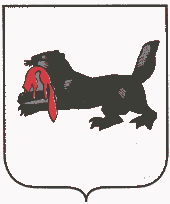 ИРКУТСКАЯ ОБЛАСТЬТулунский  районМугунское сельское поселениеПОСТАНОВЛЕНИЕ01. 04. 2015 г.                                                     № 11с. МугунОб утверждении плана работ по благоустройству на 2015 год.      В соответствии с федеральным законом от 06.10.2003 г. № 131- ФЗ, ст.6 Устава Мугунского муниципального образования, в целях эффективной реализации вопросов благоустройства Мугунского сельского поселенияПОСТАНОВЛЯЮ:Утвердить план работ по благоустройству на 2015 г.(прилагается).Данное постановление опубликовать в газете «Мугунский Вестник».Контроль над исполнением настоящего постановления оставляю за собой.Глава Мугунского сельского поселения	В.Н.Кучеров                                                                                                       Утвержден                                                                 Постановлением главы Мугунского                                                                      сельского поселения № 11 от 01.04.2015 г.                                                                              __________________В.Н.КучеровПЛАН РАБОТ ПО БЛАГОУСТРОЙСТВУ НА 2015 ГОД.№п/пМероприятиеСроки проведенияОтветственный1Проведение месячника по санитарно-гигиенической очистке территории Мугунского сельского поселенияАпрель-майЯрцева Г.М. Виноградова М.Н.2Организация вывоза твердых отходов во время проведения месячника.Апрель-майЯрцева Г.М. Виноградова М.Н.3Очистка от мусора незакрепленных территорийпостоянноЯрцева Г.М. Виноградова М.Н.4Организация санитарно-гигиенической очистки жилых зданий и придомовых территорийпостоянноЯрцева Г.М. Виноградова М.Н.5Планировка свалокпостоянноВ.Н.Кучеров   Ярцева Г.М. Виноградова М.Н.6Очистка территории около памятника павшим в ВОВ, находящегося на территории МОУ «Мугунская СОШ»До 9 мая 2015 годаДиректор МОУ «Мугунская СОШ» Федорова Л.Н., завхоз МОУ«Мугунская СОШ» (Хомченко Е.В)7Очистка территории кладбища с.Мугун силами гражданДо 21 апреля 2015 года Глава поселения Кучеров В.Н., Депутаты Думы Мугунского сельского поселения